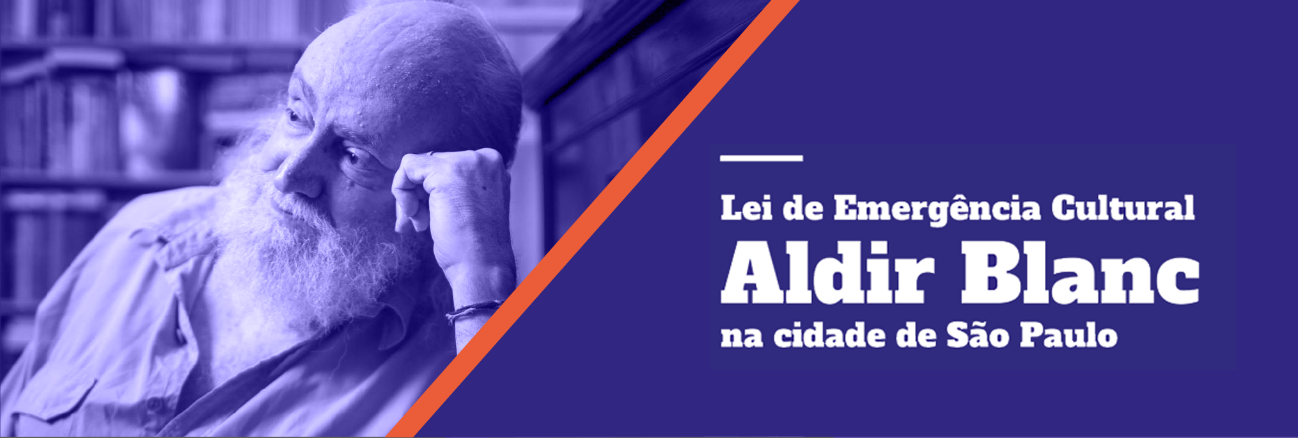 ANEXO III - MODELO - RECIBO DE PAGAMENTO(PAPEL TIMBRADO)Recibo número: _____________________________________/ANO_______________)São Paulo, ___ de___________ de ______.Eu, ____________________________________________________________________, CPF: _____________________, RG: ______________________, recebi, da ___________________, CNPJ_______________________________, o valor de R$ _________________ (_________________________________________________________), pelo serviço de ___________________________________________. O valor está de acordo com as notas fiscais e outros documentos comprovatórios por mim entregues e que se encontram em anexo a este recibo. Este valor refere-se ao gastos realizados pelo território/espaço cultural: ____________________________________________________, habilitado no Inciso II da Lei Aldir Blanc._____________________________________AssinaturaCNPJ/CPF nº